HYDRAULIC INSTALLATION TEST PROCEDURE-ITP	HCAA-017 STORMWATER DOWNPIPES V2021.01 - April 2021GENERAL NOTES: This form is to be used by the hydraulic contractor for the purposes of testing the Plumbing Installation. Completion of all applicable sections is mandatory. This form must be submitted to the sites project manager and hydraulic certifier/consultant within 10 business days of testing the service.Notes: This series of Installation Test Procedures have been designed to assist the Plumbing Contractor to carry out suitable testing during a project. Each set of procedures details an industry accepted, list of objectives, that the Plumbing Contractor should carry out to fulfil their commission. The series of procedures will offer the client security in the knowledge that the objectives identified have been based on an Industry standard, endorsed by the HCAA (National), which represents the Professional Industry of Hydraulic Services Consultants.The hydraulic services elements of the Project have been tested in accordance with: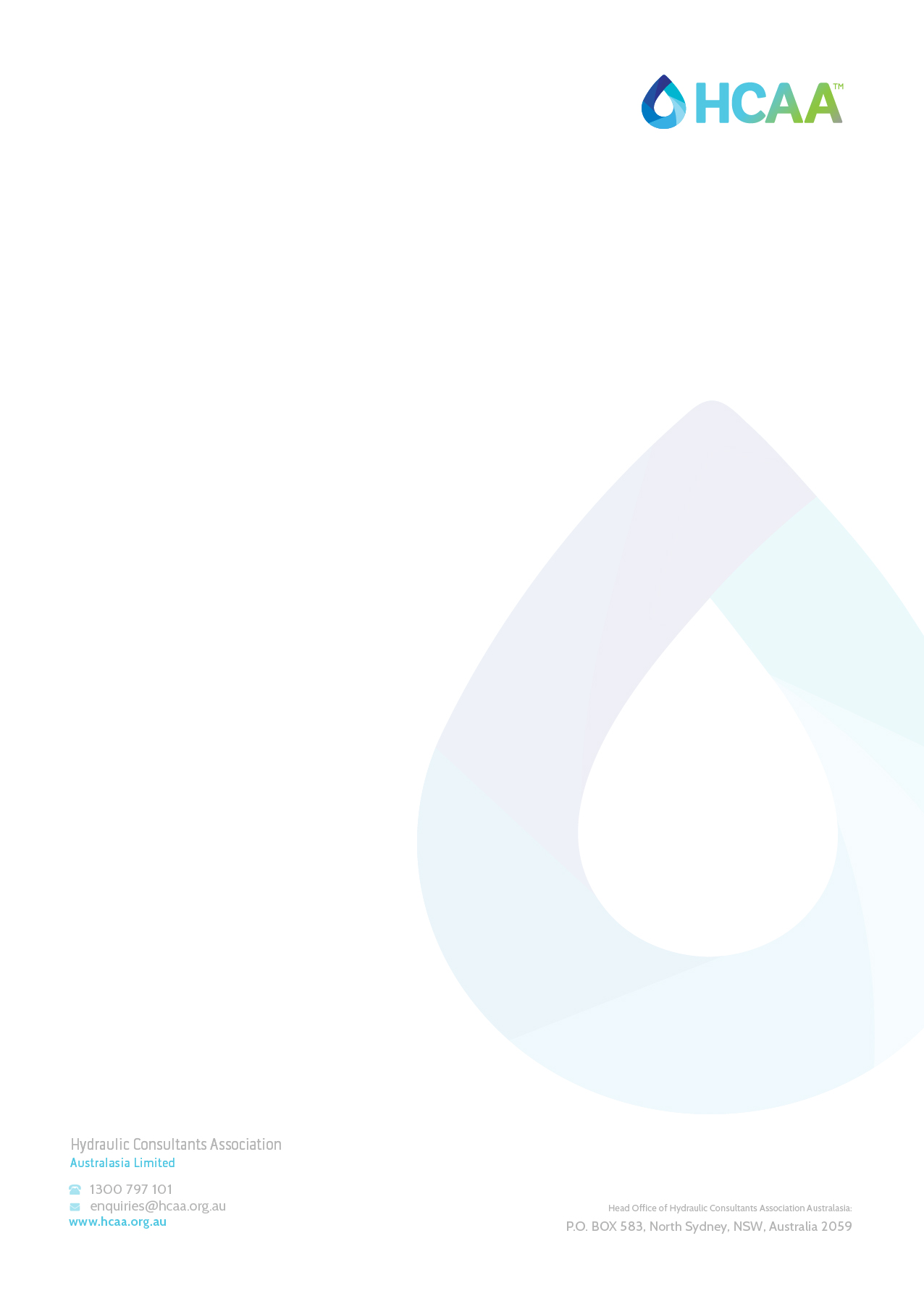 Project:Project Number:Prepared By:Report Date:Date of Test/Inspection:Drawing Revision:Plumbing Company:Builder / Company:Plumbers Name:Builders name:Plumbers license number:Builders license number:EquipmentEquipmentEquipmentEquipmentHydraulic Test PlugsNumberTitle NCC Volume 1Building Code of Australia 2019PCA 2019 Plumbing Code of Australia 2019AS/NZS 3500.2-2018 Plumbing and Drainage -Part 2: Sanitary plumbing and drainageDescription:YesYesNoNoInstallation conforms with AS/NZS 3500.3 Installation conforms with AS/NZS 3500.3 Dimensions from plan checked and match installationDimensions from plan checked and match installationInstallation according to SWMSInstallation according to SWMSTest hold point witnessedTest hold point witnessedTesting to  AS/NZS 3500.3 – For Downpipes – Test to flood level, not to exceed 3m head (Water) or 30kPa (Air) The pressure shall be maintained without leakage for at least 15 min.Testing to  AS/NZS 3500.3 – For Downpipes – Test to flood level, not to exceed 3m head (Water) or 30kPa (Air) The pressure shall be maintained without leakage for at least 15 min.Validate pressure test and no leaksValidate pressure test and no leaksValidate flushed with no blockagesValidate flushed with no blockagesAllowance for expansion provided where requiredRequired at base of the downpipe / above an offset / where pipework is restrained on every floor / where unrestrained every second floor.Allowance for expansion provided where requiredRequired at base of the downpipe / above an offset / where pipework is restrained on every floor / where unrestrained every second floor.Allowance for inspection openings and clear outs where requiredWhere pipework is restrained on every floor / where unrestrained every second floorAllowance for inspection openings and clear outs where requiredWhere pipework is restrained on every floor / where unrestrained every second floorSleeving and acoustic treatment where requiredSleeving and acoustic treatment where requiredInspection by authority if requiredInspection by authority if requiredFire rating of walls, floors, photographic evidenceFire rating of walls, floors, photographic evidencePipes and fittings adequately protected for duration of constructionPipes and fittings adequately protected for duration of constructionRemoval of rubbish completedRemoval of rubbish completedComments/Remarks/Action:Plumbers DeclarationI hereby state that that the information provided in this form is a true and accurate record.I hereby state that that the information provided in this form is a true and accurate record.Plumbers DeclarationSignature:Date:Builders DeclarationI hereby state that that the information provided in this form is a true and accurate record.I hereby state that that the information provided in this form is a true and accurate record.Builders DeclarationSignature:Date: